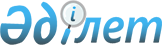 Мақат аудандық мәслихатының 2023 жылғы 5 мамырдағы № 20-VІІI "Мақат ауданы бойынша шетелдіктер үшін 2023 жылға арналған туристік жарна мөлшерлемелерін бекіту туралы" шешімінің күші жойылды деп тану туралыАтырау облысы Мақат аудандық мәслихатының 2023 жылғы 14 желтоқсандағы № 63-VIII шешімі. Атырау облысының Әділет департаментінде 2023 жылғы 20 желтоқсанда № 5111-06 болып тіркелді
      "Құқықтық актілер туралы" Қазақстан Республикасы Заңының 27 бабына сәйкес, Мақат аудандық мәслихаты ШЕШІМ ҚАБЫЛДАДЫ:
      1. Мақат аудандық мәслихатының 2023 жылғы 5 мамырдағы № 20-VІІI "Мақат ауданы бойынша шетелдіктер үшін 2023 жылға арналған туристік жарна мөлшерлемелерін бекіту туралы" (нормативтік құқықтық актілерді мемлекеттік тіркеу тізілімінде № 5012-06 болып тіркелген) шешімінің күші жойылды деп танылсын.
      2. Осы шешім алғашқы ресми жарияланған күнінен кейін күнтізбелік он күн өткен соң қолданысқа енгізіледі.
					© 2012. Қазақстан Республикасы Әділет министрлігінің «Қазақстан Республикасының Заңнама және құқықтық ақпарат институты» ШЖҚ РМК
				
      Мәслихат төрағасы

А. Шангалаев
